1.2	рассмотреть вопрос о внутриполосных пределах мощности для земных станций, работающих в подвижной спутниковой службе, метеорологической спутниковой службе и спутниковой службе исследования Земли в полосах частот 401−403 МГц и 399,9−400,05 МГц в соответствии с Резолюцией 765 (ВКР-15);ВведениеЧлены АТСЭ поддерживают проводимые в соответствии с Резолюцией 765 (ВКР-15) исследования МСЭ-R по вопросу установления внутриполосных пределов мощности земных станций, указанных в разделах 4/1.2/3.1 и 4/1.2/3.2 Отчета ПСК по пункту 1.2 повестки дня, которые необходимы для защиты спутниковых систем с более низким или средним уровнем мощности (например, DCS) от вредных помех, причиняемых земными станциями на линиях телеуправления, работающими в ССИЗ и МетСат в полосе частот 401−403 МГц и в ПСС в полосе частот 399,9−400,05 МГц.Для полосы 399,9−400,05 МГцЧлены АТСЭ поддерживают представленный в Отчете ПСК метод C для этого пункта повестки дня и поддерживают предел э.и.и.м., указанный в Таблице 4/1.2/3-1 Отчета ПСК. Члены АТСЭ придерживаются мнения, что для обеспечения того, чтобы существующие линии телеуправления систем ССИЗ, в том числе тех систем, которые необходимо заявить до 22 ноября 2019 года, могли продолжать работать, необходим переходный период до 22 ноября 2024 года.Для полосы 401-403 МГцЧлены АТСЭ поддерживают представленный в Отчете ПСК метод Е для этого пункта повестки дня. Члены АТСЭ придерживаются мнения, что для обеспечения того, чтобы существующие линии телеуправления ССИЗ, в том числе тех систем, которые необходимо заявить и ввести в действие до 22 ноября 2019 года, могли продолжать работать до 22 ноября 2024 или 2029 года (дата подлежит согласованию на ВКР-19), необходимы переходные меры.Некоторые Члены АТСЭ придерживаются мнения, что необходимо обеспечить условия для непрерывной работы линий телеуправления всех существующих эксплуатируемых спутниковых систем ССИЗ до 22 ноября 2029 года. Следовательно, некоторые Члены АТСЭ поддерживают представленный в Отчете ПСК метод Е, предусматривающий переходный период до 22 ноября 2029 года для применения соответствующих пределов э.и.и.м. в этой полосе.ПредложенияСТАТЬЯ 5Распределение частотРаздел IV  –  Таблица распределения частот
(См. п. 2.1)MOD	ACP/24A2/1#50176335,4–410 МГцОснования: Члены АТСЭ поддерживают добавление нового примечания в полосе частот 399,9−400,05 МГц для указания максимальной э.и.и.м. любых излучений земных станций подвижной спутниковой службы для ослабления влияния потенциальных помех между операциями телеуправления систем НГСО ПСС и операциями систем DCS НГСО.ADD	ACP/24A2/2#501775.B12	В полосе частот 399,9−400,05 МГц максимальная э.и.и.м. любых излучений земных станций подвижной спутниковой службы не должна превышать 5 дБВт в любой полосе шириной 4 кГц. При этом максимальная э.и.и.м. каждой земной станции подвижной спутниковой службы не должна превышать 5 дБВт во всей полосе частот 399,9−400,05 МГц. До 22 ноября 2024 года этот предел не должен применяться к спутниковым системам, по которым полная информация для заявления была получена Бюро радиосвязи до 22 ноября 2019 года и которые были введены в действие до этой даты. После 22 ноября 2024 года эти пределы будут применяться ко всем системам подвижной спутниковой службы, работающим в этой полосе частот.     (ВКР-19)Основания: Соответствующие предельные уровни излучений для операций земных станций и переходный период приведены в новом примечании согласно результатам исследований МСЭ-R.MOD	ACP/24A2/3#50180335,4–410 МГцОснования: Члены АТСЭ предлагают добавление нового примечания в полосе частот 401−403 МГц для указания максимальной э.и.и.м. любых излучений земных станций спутниковой службы исследования Земли для ослабления влияния потенциальных помех для операций DCS.ADD	ACP/24A2/4#501815.D12	В полосе частот 401−403 МГц максимальная э.и.и.м. любых излучений земных станций метеорологической спутниковой службы и спутниковой службы исследования Земли не должна превышать 22 дБВт в любой полосе шириной 4 кГц для геостационарных систем и негеостационарных систем с апогеем орбиты, равным или больше 35 786 км, и 7 дБВт в любой полосе шириной 4 кГц для негеостационарных систем с апогеем орбиты меньше 35 786 км. При этом максимальная э.и.и.м. каждой земной станции метеорологической спутниковой службы и спутниковой службы исследования Земли не должна превышать 22 дБВт для геостационарных систем и негеостационарных систем с апогеем орбиты, равным или больше 35 786 км, и 7 дБВт для негеостационарных систем с апогеем орбиты меньше 35 786 км во всей полосе частот 401−403 МГц.Эти положения не должны применяться ко всем системам метеорологической спутниковой службы и спутниковой службы исследования Земли в этой полосе частот, по которым полная информация для заявления была получена Бюро радиосвязи до 22 ноября 2019 года и которые были введены в действие до 22 ноября 2019 года.После 2024 или 2029 года (решение о дате примет ВКР-19) эти пределы будут применяться ко всем системам метеорологической спутниковой службы и спутниковой службы исследования Земли, работающим в этой полосе частот, за исключением негеостационарных спутниковых систем, по которым полная информация для заявления была получена Бюро радиосвязи до 28 апреля 2007 года и для которых максимальная э.и.и.м. земных станций в полосе частот 401,898−402,522 МГц может быть увеличена до 12 дБВт.     (ВКР-19)Основания: Соответствующие предельные уровни излучений для операций земных станций и переходный период приведены в новом примечании согласно результатам исследований МСЭ-R.SUP	ACP/24A2/5#50189Резолюция 765 (ВКР-15)Установление внутриполосных пределов мощности для земных станций, работающих в подвижной спутниковой службе, метеорологической 
спутниковой службе и спутниковой службе исследования Земли 
в полосах частот 401−403 МГц и 399,9−400,05 МГцОснования: Не потребуется после ВКР-19.______________Всемирная конференция радиосвязи (ВКР-19)
Шарм-эль-Шейх, Египет, 28 октября – 22 ноября 2019 года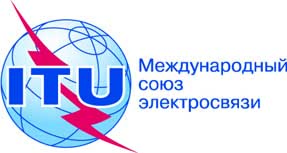 ПЛЕНАРНОЕ ЗАСЕДАНИЕДополнительный документ 2
к Документу 24-R20 сентября 2019 годаОригинал: английскийОбщие предложения Азиатско-Тихоокеанского сообщества электросвязиОбщие предложения Азиатско-Тихоокеанского сообщества электросвязипредложения для работы конференциипредложения для работы конференцииПункт 1.2 повестки дняПункт 1.2 повестки дняРаспределение по службамРаспределение по службамРаспределение по службамРайон 1Район 2Район 3399,9–400,05ПОДВИЖНАЯ СПУТНИКОВАЯ (Земля-космос)  5.209  5.220ПОДВИЖНАЯ СПУТНИКОВАЯ (Земля-космос)  5.209  5.220Распределение по службамРаспределение по службамРаспределение по службамРайон 1Район 2Район 3401–402ВСПОМОГАТЕЛЬНАЯ СЛУЖБА МЕТЕОРОЛОГИИСЛУЖБА КОСМИЧЕСКОЙ ЭКСПЛУАТАЦИИ (космос-Земля)СПУТНИКОВАЯ СЛУЖБА ИССЛЕДОВАНИЯ ЗЕМЛИ (Земля-космос)МЕТЕОРОЛОГИЧЕСКАЯ СПУТНИКОВАЯ  (Земля-космос)ФиксированнаяПодвижная, за исключением воздушной подвижнойВСПОМОГАТЕЛЬНАЯ СЛУЖБА МЕТЕОРОЛОГИИСЛУЖБА КОСМИЧЕСКОЙ ЭКСПЛУАТАЦИИ (космос-Земля)СПУТНИКОВАЯ СЛУЖБА ИССЛЕДОВАНИЯ ЗЕМЛИ (Земля-космос)МЕТЕОРОЛОГИЧЕСКАЯ СПУТНИКОВАЯ  (Земля-космос)ФиксированнаяПодвижная, за исключением воздушной подвижной402–403ВСПОМОГАТЕЛЬНАЯ СЛУЖБА МЕТЕОРОЛОГИИСПУТНИКОВАЯ СЛУЖБА ИССЛЕДОВАНИЯ ЗЕМЛИ (Земля-космос)МЕТЕОРОЛОГИЧЕСКАЯ СПУТНИКОВАЯ  (Земля-космос)ФиксированнаяПодвижная, за исключением воздушной подвижнойВСПОМОГАТЕЛЬНАЯ СЛУЖБА МЕТЕОРОЛОГИИСПУТНИКОВАЯ СЛУЖБА ИССЛЕДОВАНИЯ ЗЕМЛИ (Земля-космос)МЕТЕОРОЛОГИЧЕСКАЯ СПУТНИКОВАЯ  (Земля-космос)ФиксированнаяПодвижная, за исключением воздушной подвижной